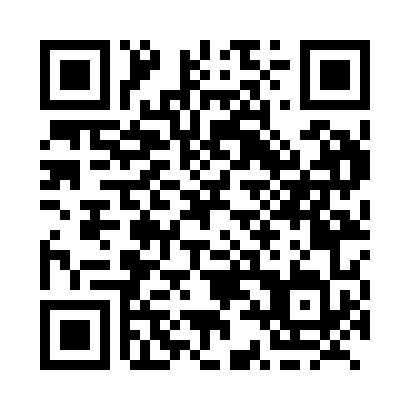 Prayer times for Veregin, Saskatchewan, CanadaWed 1 May 2024 - Fri 31 May 2024High Latitude Method: Angle Based RulePrayer Calculation Method: Islamic Society of North AmericaAsar Calculation Method: HanafiPrayer times provided by https://www.salahtimes.comDateDayFajrSunriseDhuhrAsrMaghribIsha1Wed3:215:1912:455:538:1310:112Thu3:195:1712:455:548:1510:143Fri3:165:1512:455:558:1610:164Sat3:135:1312:455:568:1810:195Sun3:105:1112:455:578:2010:226Mon3:075:1012:455:588:2110:257Tue3:045:0812:455:598:2310:278Wed3:015:0612:456:008:2410:309Thu2:585:0412:456:018:2610:3310Fri2:555:0312:456:028:2710:3611Sat2:535:0112:456:038:2910:3712Sun2:525:0012:456:048:3110:3813Mon2:524:5812:456:048:3210:3914Tue2:514:5712:456:058:3410:3915Wed2:504:5512:456:068:3510:4016Thu2:494:5412:456:078:3710:4117Fri2:494:5212:456:088:3810:4218Sat2:484:5112:456:098:3910:4219Sun2:474:5012:456:108:4110:4320Mon2:474:4812:456:118:4210:4421Tue2:464:4712:456:118:4410:4522Wed2:464:4612:456:128:4510:4523Thu2:454:4512:456:138:4610:4624Fri2:444:4312:456:148:4810:4725Sat2:444:4212:456:148:4910:4726Sun2:444:4112:456:158:5010:4827Mon2:434:4012:466:168:5210:4928Tue2:434:3912:466:178:5310:4929Wed2:424:3812:466:178:5410:5030Thu2:424:3712:466:188:5510:5131Fri2:424:3712:466:198:5610:51